Никашкин Михаил АлександровичExperience:Documents and further information:SURVIVAL CRAFTSHIP SAFETYPosition applied for: Deck CadetDate of birth: 09.11.1989 (age: 28)Citizenship: UkraineResidence permit in Ukraine: NoCountry of residence: UkraineCity of residence: KyivPermanent address: Еленовская 25Contact Tel. No: +38 (096) 672-86-54E-Mail: nikashkin@meta.uaU.S. visa: NoE.U. visa: NoUkrainian biometric international passport: Not specifiedDate available from: 01.05.2009English knowledge: GoodMinimum salary: 300 $ per monthPositionFrom / ToVessel nameVessel typeDWTMEBHPFlagShipownerCrewingDeck Cadet26.06.2008-26.08.2008UrsulaGeneral Cargo43822794MaltaGANSA REDERIGANSA REDERIDeck Cadet15.05.2007-01.08.2007СЛАВУТИЧ 17General Cargo21931290УКРАИНАУКРРЕЧФЛОТУКРРЕЧФЛОТ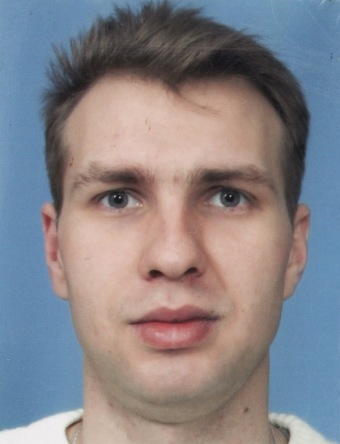 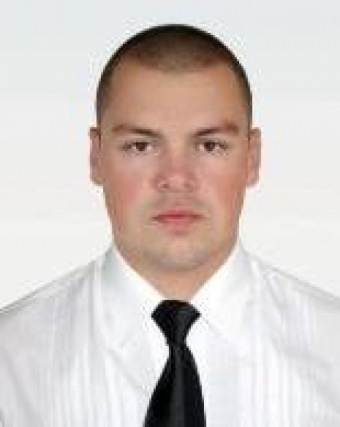 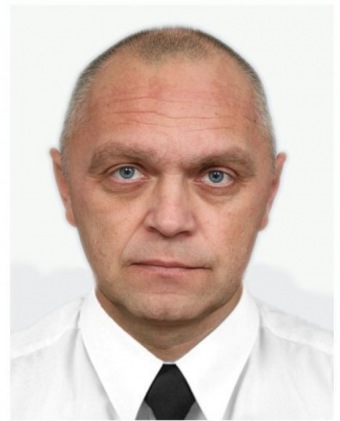 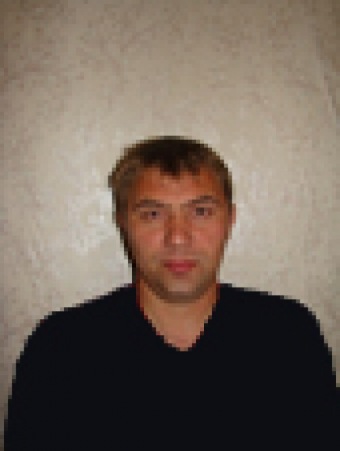 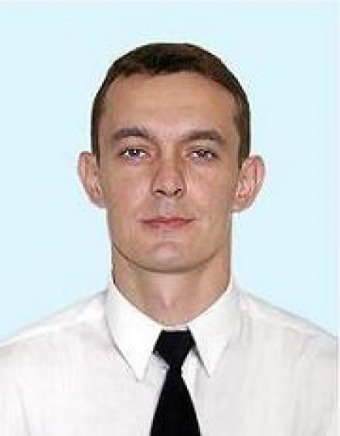 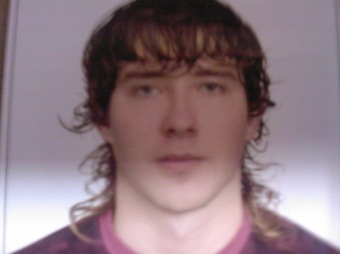 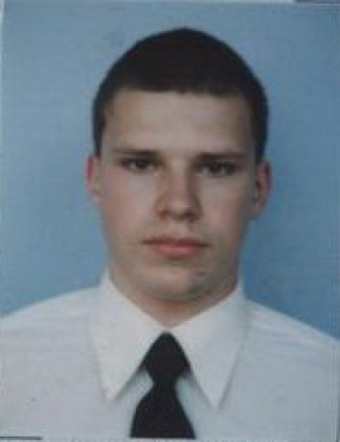 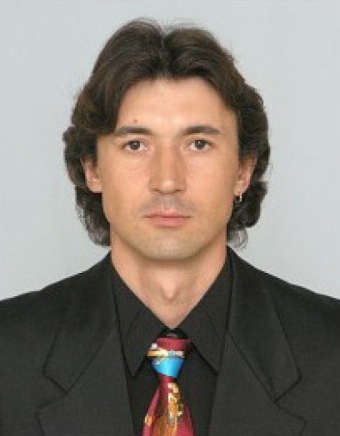 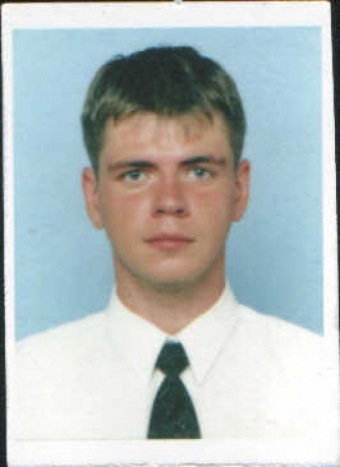 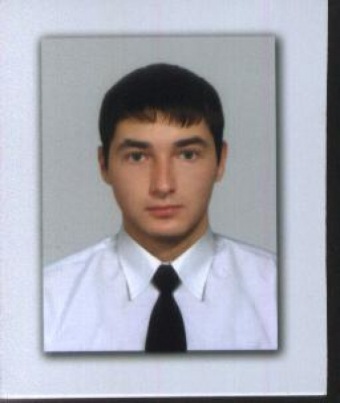 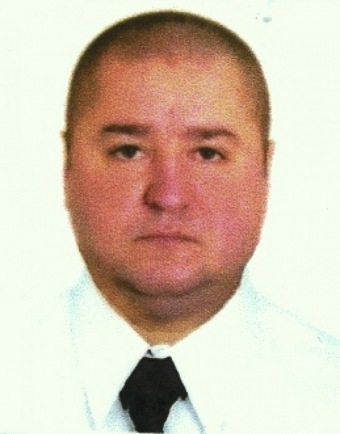 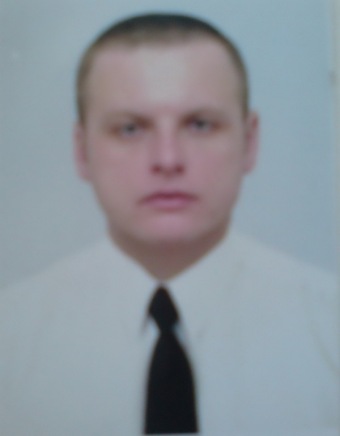 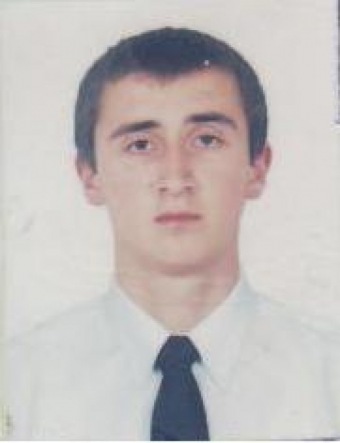 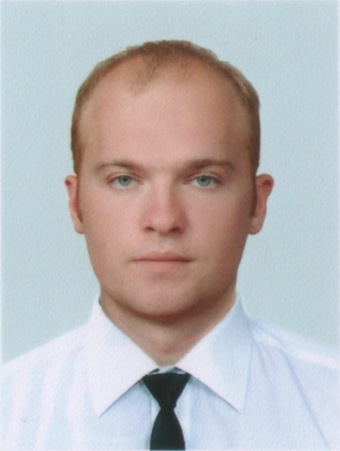 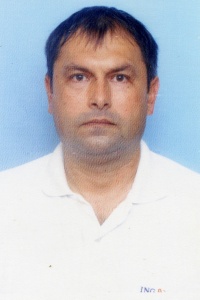 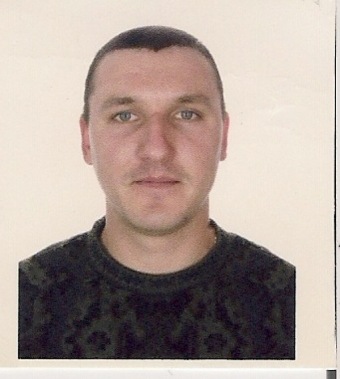 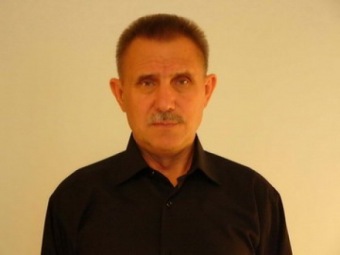 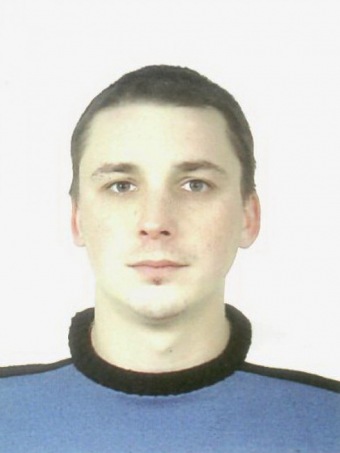 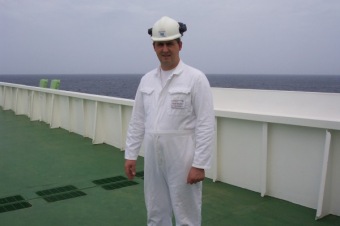 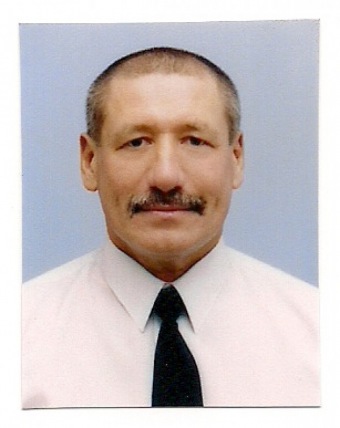 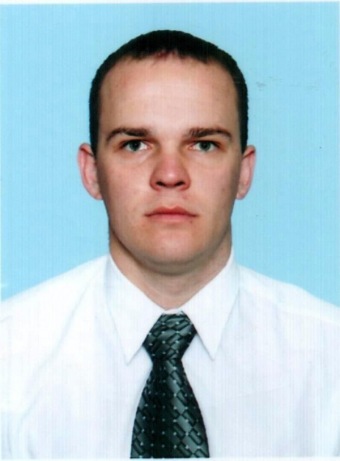 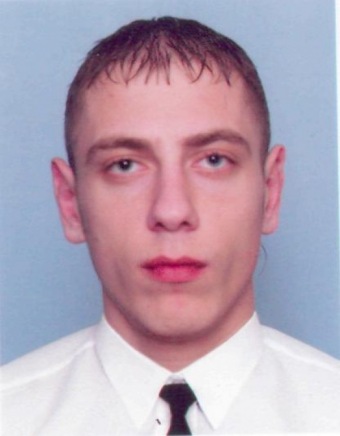 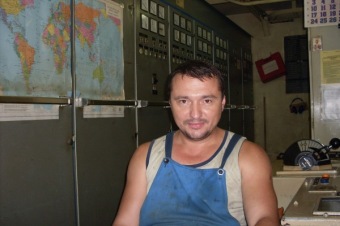 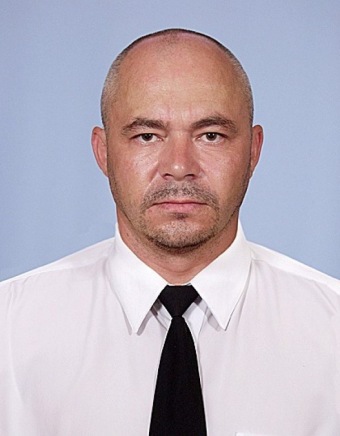 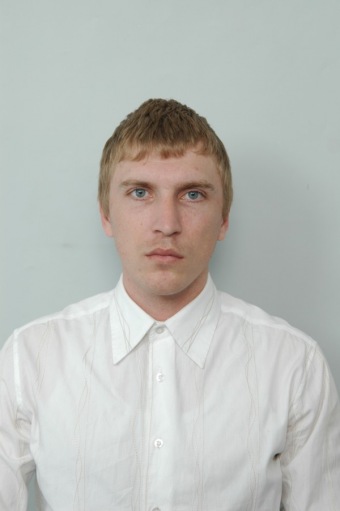 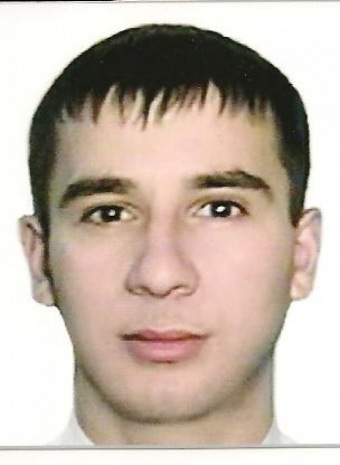 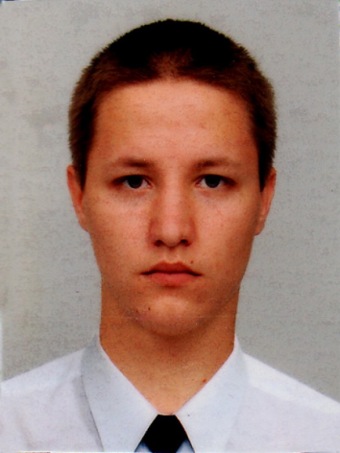 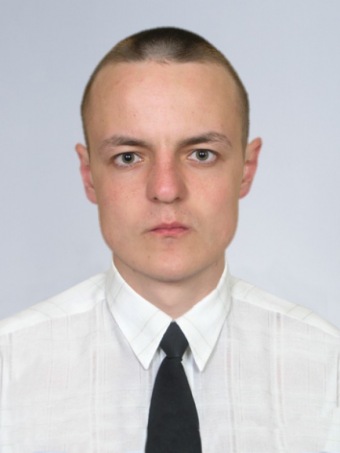 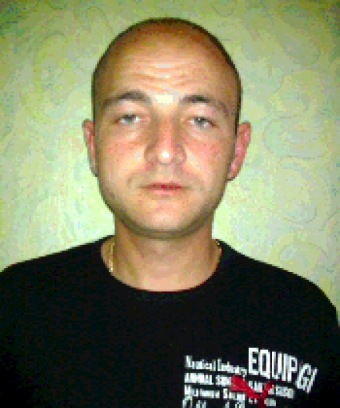 